Ad Fraud Likely to Plague Mobile Apps, Influencers in 2018Ad fraud was likely down in 2017 but will continue to be a problem this year, with mobile apps and influencer marketing seen as prime targets, White Ops co-founder Michael Tiffany says in an interview. Tiffany expects more general progress against fraud this year, although fraud attempts will persist and be redirected, notably into app advertising.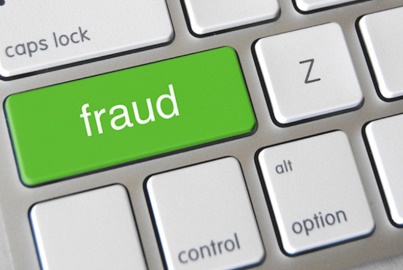 eMarketer 1/3/18https://www.emarketer.com/Article/Mobile-Apps-Influencer-Marketing-Top-Fraud-Targets-2018/1016843Image credit:https://arabianmarketer.ae/wp-content/uploads/2016/06/ad-fraud.jpg